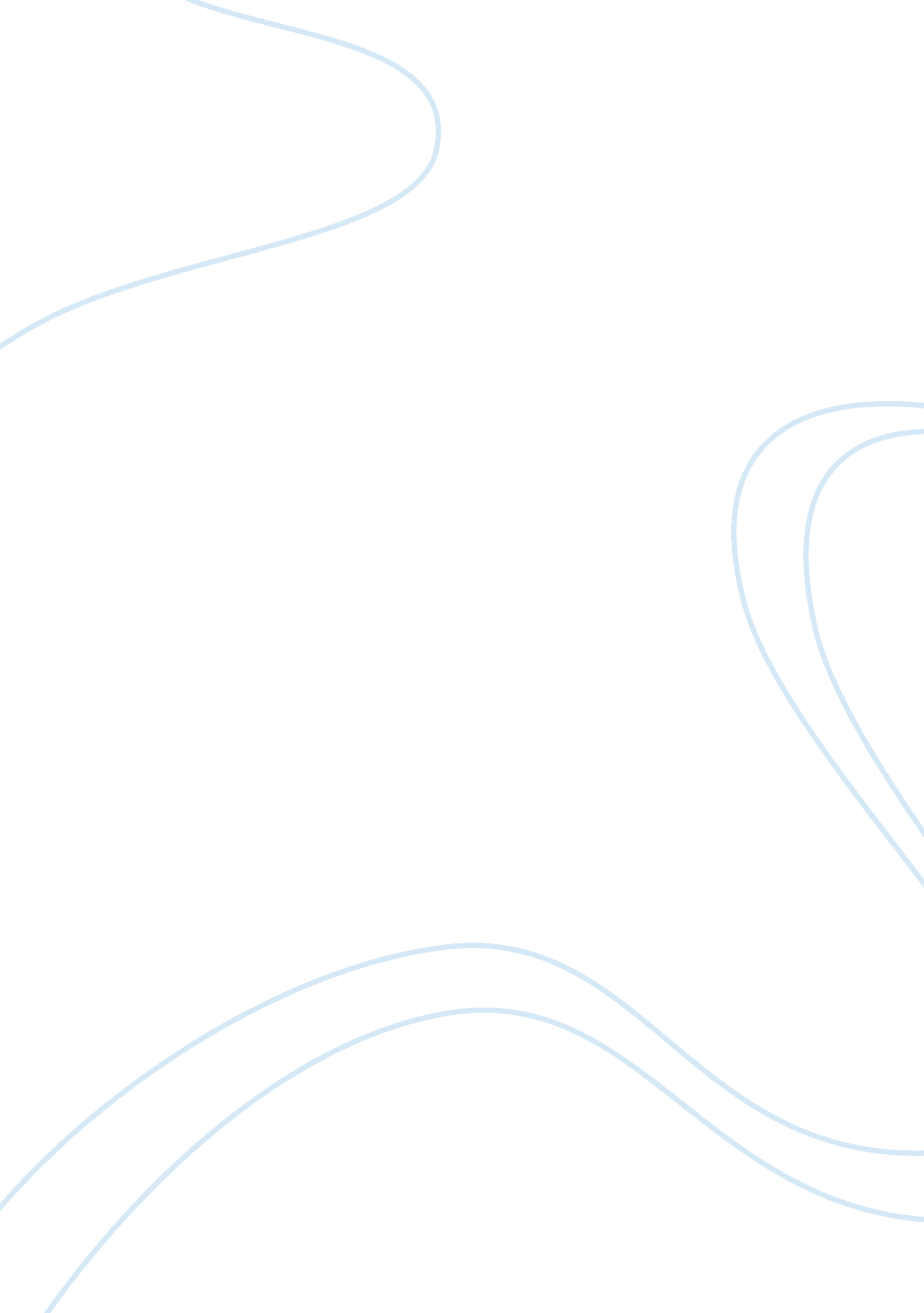 Database management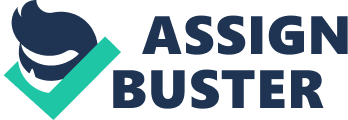 Problems created by having too much data, and what to do about them (First, Middle Initial, Sur It is a nightmare for today’s organizations to manage the available data. A huge amount of stored information is hard to distinguish as ‘ bad’ or ‘ good’ data. This essay explores the issues with dataware housing techniques in the wake of new and improved architectural algorithms design to make organizations ready for the future challenges. Society reacting with mixed thoughts of whether it will meet the requirements and wondering which one is the right choice. The fact that decision making administrators are ready to adopt and deploy better options but having problems of finding the trained professionals for the job. As technology grows, data is generated and collected at a much faster rate. However, its management has always been an arduous process and has never kept up the pace. Therefore, new methods of searching, sorting, and storing huge raw data in a more meaningful way are needed. Storage is cheap but its chances of repeated utilization make it more valuable than the rest of the saved information. Businesses and companies are more worried about storing the ‘ Bad Data’ and thus allocating more money to ensure data quality and its consistency in the long term. What makes data too much or too little and declaring its size just right can not be defined. Keeping data for an indefinite period does not necessarily mean that it is useless. What is more important is the data warehousing techniques. Data extraction, cleansing, data duplication and overlapping may reduce the load on the database technology in place. At the enterprise level, people are spending more money for data management and its protection. Mission critical applications like Enterprise Resource Planning (ERP), Supply Chain Management, Client Relationship Management System (CRM), Inventory Control System, Human Resource and Performance Management system are adding value to a product or services by using knowledge stored with the company’s database. After tragic event of 9/11, data Backup Continuity Plan (BCP), Disaster Recovery Plan (DRP) and data backup strategies have become more important for companies. Now data is being stored, utilizing a number of available storage media, more efficiently. The industry has also seen significant developments in the architecture of storage Over IP, NAS/SAN Gateways, Storage Resource Management, Storage Virtualization, and Serial data drives. A mix of technologies perhaps offers a reliable solution of data storing for medium to large organizations. Organizations are embracing new technologies to confront the global challenges, for instance new emerging economies and a complex network environment. Businesses are facing issues with policy makers who are unable to cope up with the pace. The bureaucratic approach of the government legs behind to identify and regulate risk factors involved. To validate the available data, It is also very important to implement homogeneous infrastructure globally so the advancements are applied globally. Society as a whole is technology friendly and eager to accept new ideas. However, our education institutions should be synchronized with the latest technology so we can produce expert professionals. Another hurdle is the availability of the experts on the subject. There is a greater need for information sharing and minimizing the information gap between other countries. Most of the executives and CEOs are in agreement to deploy technology. Since they don’t have a clear view of the gadget based economy, do not know how to do it. However, they insist that organizational restructuring is extremely important t keep an added advantage on the competitors. Research shows that information or data is getting enormous with the brisk out pouring of new findings. The analysts need to find better ways to make it useable with minimum cost to maintain it for a longer period. For effective decision making, access to the most up to date information is crucial. Therefore, managers must ensure that their information system is aligned with the business goals. Work cited Coffee, Peter (April 19, 2004). Too Much Data? Retrieved from http://www. eweek. com/article2/0, 1895, 1567630, 00. asp Kemp, Tedd (December 8, 2005). Data Schema, Database Population And Bears. Retrieved from http://www. intelligententerprise. com/ Lohr, Steve (August 5, 2009). For Today’s Graduate, Just One Word: Statistics. Retrieved from http://www. nytimes. com/2009/08/06/technology/06stats. html? Sperling, Ed (September 16, 2011). One On One. Too Much Data. Retrieved from http://www. forbes. com/2009/11/14/data-pitney-bowes-technology-cio-network-bourland. html 